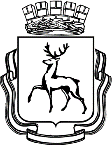 АДМИНИСТРАЦИЯ ГОРОДА НИЖНЕГО НОВГОРОДАПОСТАНОВЛЕНИЕВ соответствии с  абзацем 3 пункта 8 статьи 16 Федерального закона от 22.11.1995 № 171-ФЗ «О государственном регулировании производства и оборота этилового спирта, алкогольной и спиртосодержащей продукции и об ограничении потребления (распития) алкогольной продукции», постановлением Правительства Нижегородской области от 29.03.2017 № 178 «Об уполномоченном органе исполнительной власти Нижегородской области в области производства и оборота этилового спирта, алкогольной и спиртосодержащей продукции», Порядком информирования органами местного самоуправления Нижегородской области о муниципальном правовом акте об определении границ прилегающих территорий, на которых не допускаются розничная продажа алкогольной продукции и розничная продажа алкогольной продукции при оказании услуг общественного питания, расположенных на территории соответствующего муниципального образования организаций, осуществляющих розничную продажу алкогольной продукции, индивидуальных предпринимателей, осуществляющих розничную продажу пива, пивных напитков, сидра, пуаре, медовухи, а также организаций, осуществляющих розничную продажу алкогольной продукции, индивидуальных предпринимателей, осуществляющих розничную продажу пива, пивных напитков, сидра, пуаре, медовухи, и признаваемых сельскохозяйственными товаропроизводителями организаций, крестьянских (фермерских) хозяйств и индивидуальных предпринимателей, осуществляющих розничную продажу вина (игристого вина), при оказании этими организациями, крестьянскими (фермерскими) хозяйствами и индивидуальными предпринимателями услуг общественного питания, утвержденным приказом министерства промышленности, торговли и предпринимательства Нижегородской области от 30.03.2017 № 62 «Об утверждении порядков информирования, предусмотренных абзацами вторым и третьим пункта 8 статьи 16 Федерального закона от 22.11.1995 № 171-ФЗ «О государственном регулировании производства и оборота этилового спирта, алкогольной и спиртосодержащей продукции и об ограничении потребления (распития) алкогольной продукции», статьями 43, 52 Устава города Нижнего Новгорода администрация города Нижнего Новгорода постановляет:1. Внести в постановление администрации города Нижнего Новгорода от 10.06.2013 № 2159 «Об определении границ прилегающих к некоторым организациям и объектам территорий, на которых не допускается розничная продажа алкогольной продукции и розничная продажа алкогольной продукции при оказании услуг общественного питания на территории города Нижнего Новгорода» следующие изменения:1.1. Пункт 1 изложить в следующей редакции:«1. Для определения границ прилегающих территорий от образовательных организаций (за исключением организаций дополнительного образования, организаций дополнительного профессионального образования), организаций, осуществляющих обучение несовершеннолетних, организаций, осуществляющих медицинскую деятельность, спортивных сооружений, вокзалов, аэропортов, мест массового скопления граждан и мест нахождения источников повышенной опасности, объектов военного назначения (далее - Организации) до границ прилегающих территорий, на которых не допускается розничная продажа алкогольной продукции и розничная продажа алкогольной продукции при оказании услуг общественного питания (далее – розничная продажа алкогольной продукции), установить следующие значения расстояния:1.1. 100 метров:1) от боевых позиций войск, полигонов, узлов связи, воинских частей, специальных технологических комплексов, зданий и сооружений, предназначенных для управления войсками, размещения и хранения военной техники, военного имущества и оборудования, испытания вооружения, а также зданий и сооружений производственных и научно-исследовательских организаций Вооруженных Сил Российской Федерации, других войск, воинских формирований и органов, обеспечивающих оборону и безопасность Российской Федерации;2) от мест нахождения источников повышенной опасности, установленных постановлением Правительства Нижегородской области от 28.02.2013 № 119 «Об определении мест массового скопления граждан и мест нахождения источников повышенной опасности, в которых не допускается розничная продажа алкогольной продукции на территории Нижегородской области».1.2. 25 метров:1) от зданий, строений, сооружений, помещений, находящихся во владении и (или) пользовании образовательных организаций (за исключением организаций дополнительного образования, организаций дополнительного профессионального образования);2) от зданий, строений, сооружений, помещений, находящихся во владении и (или) пользовании организаций, осуществляющих обучение несовершеннолетних; 3) от зданий, строений, сооружений, помещений, находящихся во владении и (или) пользовании юридических лиц независимо от организационно-правовой формы и индивидуальных предпринимателей, осуществляющих в качестве основного (уставного) вида деятельности медицинскую деятельность или осуществляющих медицинскую деятельность наряду с основной (уставной) деятельностью на основании лицензии, выданной в порядке, установленном законодательством Российской Федерации, за исключением видов медицинской деятельности по перечню, утвержденному Правительством Российской Федерации;4) от спортивных сооружений, которые являются объектами недвижимости и права на которые зарегистрированы в установленном порядке; 5) от вокзалов, аэропортов.».1.2. Пункт 5 изложить в следующей редакции:«5. Администрациям районов города Нижнего Новгорода, территориальному отделу администрации города Нижнего Новгорода Новинский сельсовет:». 1.3. Пункт 7 изложить в следующей редакции:«7. Администрациям районов города Нижнего Новгорода, территориальному отделу администрации города Нижнего Новгорода Новинский сельсовет в течение 15 календарных дней со дня получения Проекта схемы от ДГРА:выявить хозяйствующих субъектов, реализующих алкогольную продукцию и попадающих в границы запрета на продажу алкогольной продукции, путем обследования территории;направить информацию о хозяйствующих субъектах, реализующих алкогольную продукцию и попадающих в границы запрета на продажу алкогольной продукции с приложением Проекта схемы в департамент развития предпринимательства и инвестиций администрации города Нижнего Новгорода (информация должна содержать наименование организации, фамилию имя отчество (при наличии) индивидуального предпринимателя, ИНН, адрес).».1.4. Пункт 8.1 изложить в следующей редакции:«8.1. После получения информации, указанной в пункте 7 и Проекта схемы, информации, указной в абзаце третьем пункта 5.2 настоящего постановления, подготовить проект постановления администрации города Нижнего Новгорода об определении, отмене ранее установленных или уменьшении (изменении) границ прилегающих территорий, на которой не допускается розничная продажа алкогольной продукции (далее – Проект постановления) и направить Проект постановления с приложением обоснований, содержащих сведения, указанные в пункте 3 Правил, в органы государственной власти Нижегородской области, осуществляющие регулирование в сферах торговой деятельности, культуры, образования и охраны здоровья, Уполномоченному по защите прав предпринимателей в Нижегородской области для его рассмотрения.».1.5. Дополнить пунктами 9, 10 следующего содержания:«9. Администрации районов города Нижнего Новгорода, территориальный отдел администрации города Нижнего Новгорода Новинский сельсовет информируют постановлении администрации города Нижнего Новгорода об определении границ прилегающих территорий, на которых не допускаются розничная продажа алкогольной продукции и розничная продажа алкогольной продукции при оказании услуг общественного питания (далее – Постановление администрации города), расположенных на территории соответствующего района, Новинского сельсовета организаций, осуществляющих розничную продажу алкогольной продукции, индивидуальных предпринимателей, осуществляющих розничную продажу пива, пивных напитков, сидра, пуаре, медовухи, а также организаций, осуществляющих розничную продажу алкогольной продукции, индивидуальных предпринимателей, осуществляющих розничную продажу пива, пивных напитков, сидра, пуаре, медовухи, и признаваемых сельскохозяйственными товаропроизводителями организаций, крестьянских (фермерских) хозяйств и индивидуальных предпринимателей, осуществляющих розничную продажу вина (игристого вина), при оказании этими организациями, крестьянскими (фермерскими) хозяйствами и индивидуальными предпринимателями услуг общественного питания (далее – хозяйствующие субъекты) в случаях:издания Постановления администрации города; внесения изменений Постановления администрации города.Информация об издании Постановления администрации города направляется в срок не позднее 3 рабочих дней со дня официального опубликования Постановления администрации города любым доступным способом, позволяющим подтвердить факт и дату ее направления, и включает в себя:наименование Постановления администрации города;дату и регистрационный номер Постановления администрации города;источник официального опубликования Постановления администрации города;дату вступления в силу Постановления администрации города.10. Департамент развития предпринимательства и инвестиций администрации города Нижнего Новгорода обеспечивают размещение на официальном сайте администрации города Нижнего Новгорода в информационно-телекоммуникационной сети «Интернет» Постановления администрации города в срок не позднее 3 рабочих дней со дня официального опубликования Постановления администрации города.».1.6. Пункты 9, 10, 11 считать соответственно пунктами 11, 12, 13.1.7. В пункте 3.9 Положения о специальной комиссии по определению границ прилегающих территорий к некоторым организациям и объектам на территории города Нижнего Новгорода, на которых не допускается розничная продажа алкогольной продукции и розничная продажа алкогольной продукции при оказании услуг общественного питания Приложение № 1 слова «, а также опубликования соответствующего уведомления в официальном печатном средстве массовой информации администрации города Нижнего Новгорода - газете «День города. Нижний Новгород»» исключить.2. Управлению информационной политики администрации города Нижнего Новгорода обеспечить опубликование настоящего постановления в официальном печатном средстве массовой информации администрации города Нижнего Новгорода – газете «День города. Нижний Новгород».3. Юридическому департаменту администрации города Нижнего Новгорода (Т.А. Витушкина) разместить настоящее постановление на официальном сайте администрации города Нижнего Новгорода в информационно – телекоммуникационной сети «Интернет».4. Контроль за исполнением постановления возложить на исполняюего обязанности первого заместителя главы администрации города Нижнего Новгорода Егорова С.А.Глава города                                                                                          Ю.В. ШалабаевН.В. Федичева433 45 66№ ┌┐